北京市地方标准DB11/T 978—XXXX代替 DB11/T 978—2013服务业清洁生产审核报告编制技术规范Technical specification on the development of audit report for cleaner production in service sector     - XX - XX发布XXXX - XX - XX实施北京市市场监督管理局  发布目次前言	II引言	III1 范围	12 规范性引用文件	13 术语和定义	14 总体要求	25 正文编写技术要求	2附录A （规范性） 报告封面及内封面内容	10附录B （规范性） 报告正文内容框架	12附录C （规范性） 报告编写排版要求	14附录D （资料性） 资料性用表	16前言本文件按照GB/T 1.1—2020《标准化工作导则  第1部分：标准化文件的结构和起草规则》的规定起草。本文件代替DB11/T 978—2013《服务业清洁生产审核报告编制技术规范》，与DB11/T 978—2013相比，除结构调整和编辑性改动外，主要技术变化如下：修改了审核报告总体要求、审核报告正文编写技术要求，对报告编制技术规范进一步完善，删除了报告中审核相关技术要求，简化重复表达的内容（见第4章、第5章，2013年版的第4章、第5章）；增加了审核总体要求（见5.5.1）；增加了方案的确定总体要求（见5.7.1）；增加了附录A报告封面及内封面内容和附录B报告正文内容框架（见附录A、B）；修改了附录C报告编写排版要求和附录D的部分表格（见附录C和附录D，2013年版附录A和附录B）；删除了2013年版附录C清洁生产方案效益计算方法、附录D清洁生产方案经济可行性分析方法、附录E服务业单位简况表、附录F本轮清洁生产审核（节能减排）绩效统计（见2013年版附录C、D、E、F）。本文件由北京市发展和改革委员会提出并归口。本文件由北京市发展和改革委员会组织实施。本文件起草单位：北京市科学技术研究院资源环境研究所、北京节能环保中心、北京能源学会。本文件主要起草人：本文件及其所代替文件的历次版本发布情况为：本文件于2013年首次发布；本次为第一次修订。引言为贯彻实施《中华人民共和国清洁生产促进法》，提高资源与能源利用效率，减少污染物产生与排放，保护北京地区环境质量，为北京市政府主管部门推进服务业单位实施清洁生产，为北京地区服务业单位编写清洁生产审核报告提供技术支持和指导，特制订本文件。范围本文件规定了服务业清洁生产审核报告的总体要求和正文编写规范要求。本文件适用于服务业单位开展清洁生产审核，用于指导服务业单位清洁生产审核报告编写工作，并用于清洁生产审核报告评估的依据。规范性引用文件GB/T 3484  企业能量平衡通则GB 12348  工业企业厂界环境噪声排放标准GB/T 13234  用能单位节能量计算方法GB 17167  用能单位能源计量器具配备和管理通则GB 18597  危险废物贮存污染控制标准GB 37822  挥发性有机物无组织排放控制标准DB11/ 307  水污染物综合排放标准 DB11/ 501  大气污染物综合排放标准DB11/ 1195  固定污染源监测点位设置技术规范DB11/T 1414  清洁生产方案产生与效益计算技术要求DB11/T 1769  用水单位水计量与统计管理规范DB11/T 1785  二氧化碳排放核算和报告要求 服务业DB11/T 1935  服务业用水单位水平衡测试导则术语和定义
清洁生产审核 cleaner production audit按照一定程序，对生产和服务过程进行调查和诊断，找出能耗高、物耗高、污染重的原因，提出降低能耗、物耗、废物产生以及减少有毒有害物料的使用、产生和废弃物资源化利用的方案，进而选定并实施技术经济及环境可行的清洁生产方案的过程。
审核期 audit period单位（单位）开展一轮清洁生产审核工作从起始日期到结束日期的时间段，原则上不超过12个月。
审核考察期 review  period of audit单位（单位）开展清洁生产审核活动包括审核基准期在内、以审核基准期回溯三个自然年的时间。
审核基准年  benchmark year of audit单位（单位）开展清洁生产审核工作当年的上一个自然年。
清洁生产目标实施期  period for achieving cleaner production goal单位（单位）开展一轮清洁生产审核工作为完成全部清洁生产目标所需要花费的时间段。总体要求 报告封面及内封面要求报告封面及内封面内容见附录A。报告正文内容框架报告正文内容框架见附录B。编写排版要求报告的编写排版见附录C，并正反面打印。正文编写技术要求前言应包括以下内容：地方政府主管部门对服务业单位开展清洁生产审核的要求；本轮清洁生产审核范围、审核时段划分（包括：审核考察期、审核期、目标方案实施期、审核基准年），未能按时限要求完成审核且审核期超过两个自然年的，应调整审核基准期；未能通过评估的，审核基准期应为重新开展审核工作的上一自然年；历次审核情况，上一轮审核时间、审核重点、方案实施及绩效情况、审核目标完成情况、持续清洁生产情况、上一轮审核评估专家意见、拟实施方案完成情况等；开展清洁生产审核依据的国家与地方相关法律、法规、政策、标准等文件。若同一法人清洁生产审核范围包括不同管理区域的经营地址，或注册地与经营地不在同一管理区域，应予以说明。单位概况单位简况应包括但不限于以下内容：成立时间、与上级单位隶属关系、所有制性质；改制或机构变化、经营范围变化等发展历史；行业类别、经营管理情况（自主管理、委托管理、特需经营、承包经营等）、经营范围；获得节能、节水、环保相关荣誉情况。地理位置及平面布置应包括但不限于以下内容：单位注册地址、经营地地址（审核范围内所有地址）；经营场所周边环境敏感点分布情况；经营场所平面布置情况，绘制平面布置图，应标注主体建筑、主要经营服务区域、污染源产生及排放、危险废物暂存间、污水处理系统、废气处理系统等情况。组织机构及管理制度情况应包括但不限于以下内容：组织机构设置与职能分工情况，应包括能源、水资源、环保管理部门；绘制组织机构图，明确审核发起主体、隶属管理情况；单位在册人员构成情况；资源、能源及环保管理制度等制订与执行情况。审核准备高层领导参与及审核机构设置情况应包括以下内容：单位领导对清洁生产审核工作的重视及所做的工作；单位清洁生产审核领导小组和工作小组成立情况，编制清洁生产审核领导小组和工作小组成员构成与职责分工表（见附录D表D.1）。审核工作计划及宣传培训情况应包括以下内容：审核时间和工作任务计划情况（见附录D表D.2）；清洁生产宣传、培训的方式、内容等情况。预审核单位经营情况经营服务流程应包括但不限于以下内容：经营（服务）全流程，绘制流程图，标注各环节使用的主要物料、产生的污染物具体名称，说明各经营（服务）单元的流程、设备、物料进出、产品（服务）、产生的污染物等情况。 主要设施、设备情况应包括但不限于以下内容：主要和辅助设备设施情况说明，设备先进性、维护保养情况及分析（见附录D表D.3）；给排水、供电、供气、供热、制冷、照明等公用辅助系统配备情况及分析；主要建筑设施节能、节水等情况及分析； 高耗能设备、产品等使用和淘汰情况，节能、环保、节水、低碳技术及设备应用情况等。经营情况应包括但不限于以下内容：审核基准期单位经营服务运行情况，审核考察期产品（服务）产量（数量）、产值等情况及分析。原辅材料消耗及分析应包括但不限于以下内容：审核考察期原辅材料及有毒有害原辅材料的购置、贮存、使用情况及分析，编制审核考察期原辅材料消耗表（见附录D表D.4）；原辅材料消耗存在的问题及原因分析，提出改进措施。水资源消耗及分析应包括但不限于以下内容：取水来源、用水性质、用水量、回用去向、回用量、排水去向、重点用水环节或设备设施等情况；根据行业特点选用各单元用水占比、单位面积取水量、人均取水量等指标进行评价分析；重点监控用水单位应分析审核考察期水资源逐月使用情况和重点用水环节的耗水情况，说明节水技术应用情况及水平衡测试开展情况；水资源消耗存在的问题及原因分析，提出改进措施。能源消耗及碳排放分析应包括但不限于以下内容：能源来源、能源类别、使用量及使用环节等情况；根据行业特点可采用综合能耗、单位面积能耗、人均能耗等指标进行分析；重点用能单位或超能耗限额单位应分析审核考察期各项能源逐月消耗情况和重点用能环节能耗情况，节能技术应用情况及能量平衡测试开展情况；单位清洁能源、可再生能源、余热资源利用等情况；重点碳排放单位应核算单位审核考察期二氧化碳排放总量并进行分析，应按照DB11/T 1785相关要求进行；能源消耗及碳排放存在的问题及原因分析，提出改进措施。环境保护现状分析应包括但不限于以下内容：排污许可制度执行情况（见附录D表D.5）； 审核考察期内环境守法及整改情况；单位废气、废水及噪声等主要污染源产生、收集、处理及排放情况，应满足GB 12348、GB 37822、DB11/ 307、DB11/ 501、DB11/ 1195有关要求，绘制废气、废水处理工艺流程图并分析说明（见附录D表D.6-D.11）；单位固体废物和危险废物的产生、贮存、处理处置等情况（见附录D表D.12、D.13），应满足GB 18597有关要求；环境保护存在的问题及原因分析，提出改进措施。清洁生产现状水平分析法律法规、政策标准符合性分析应包括但不限于以下内容：单位与国家、地方法律法规、政策标准符合性分析，不符合项应提出改进措施（见附录D表D.14）。清洁生产水平评估应包括但不限于以下内容：与行业清洁生产相关技术文件进行对比，开展清洁生产水平评估并提出改进措施。确定审核重点 确定单位审核重点并说明确定原因。设置清洁生产目标设置单位清洁生产目标并说明设置依据（见附录D表D.15）。预审核阶段清洁生产方案产生与汇总梳理预审核阶段发现的问题，提出预审核阶段备选方案，编制预审核阶段备选方案汇总表（见附录D表D.16）。审核总体要求分析单位开展物料、水、能量、特征污染因子平衡实测的必要性，根据分析结果开展必要的实测工作；重点用能单位和超过能耗限额单位应开展能量平衡实测，重点监控用水单位和超过用水定额单位应开展水平衡实测，使用/排放有毒有害物质，超标、超总量排放污染物单位应开展特征污染因子平衡；审核重点计量应满足GB 17167、DB11/T 1769有关要求；水平衡测试应按照DB11/T 1935有关要求进行，能量平衡测试应按照GB/T 3484有关要求进行。审核重点概况分析应包括但不限于以下内容：审核重点服务流程图、流程说明、产排污节点、重点用能用水设备和输入输出物质情况；审核重点主要存在的资源、能源及生态环境问题。审核重点计量分析应包括但不限于以下内容：单位计量仪器/监测仪器的分布、配置、使用、维护、统计与管理等情况，编制审核重点计量器具统计表，应以图文分析说明。审核重点物料平衡实测和分析应包括但不限于以下内容：物料平衡实测项目、实测点位、实测工具、实测方法、实测时间和周期、实测数据等情况；依据实测和平衡测算结果绘制物料平衡图，标注物料进出、使用及产生量；根据物料平衡测试结果进行问题查找及原因分析，编制物料损失原因分析表（见附录D表D.17），提出改进措施。审核重点水平衡实测和分析应包括但不限于以下内容：水平衡实测项目、实测点位、实测工具、实测方法、实测时间和周期、实测数据等情况；依据实测和平衡测算结果绘制水平衡图表，标注水资源进出、使用及排放量；根据水平衡测试结果进行问题查找及原因分析，编制不合理用水原因分析表（见附录D表D.17），提出改进措施。审核重点能量平衡实测和分析应包括但不限于以下内容：能量平衡实测项目、实测点位、实测工具、实测方法、实测时间和周期、实测数据等情况；依据实测和平衡测算结果绘制能量平衡图表，标注各类能源类型及使用量；根据能量平衡测试结果进行问题查找及原因分析，编制不合理用能原因分析表（见附录D表D.17），提出改进措施。审核重点特征污染因子平衡实测和分析应包括但不限于以下内容：污染因子平衡实测项目、实测点位、实测工具、实测方法、实测时间和周期、实测数据等情况；依据实测和平衡测算结果绘制特征污染因子平衡图表；根据特征污染因子平衡测试结果进行问题查找及原因分析，编制污染产生原因分析表（见附录D表D.17），提出改进措施。审核阶段清洁生产方案产生与汇总梳理审核阶段发现的问题，提出审核阶段备选方案，编制审核阶段备选方案汇总表（见附录D表D.16）。方案的产生与筛选  方案产生、汇总和筛选应包括但不限于以下内容：编制方案产生阶段备选方案汇总表（见附录D表D.16）；明确无、低、中、高费清洁生产方案划分依据；汇总各阶段备选清洁生产方案，编制筛选后可行清洁生产方案汇总表，并对筛除方案进行原因说明，编制筛除方案汇总表（见附录D表D.18、D.19）。未能按时限要求完成审核且审核期超过两个自然年的和未能通过评估的单位，审核基准期调整前产生的方案可算作本轮审核产生的方案。初步可行的中高费方案对初步可行的中高费点方案进一步筛选和确定，编制中高费方案权重总和计分排序表（见附录D表 D.20）。方案的确定总体要求备选方案技术路线简单，简要说明方案内容、工作原理、环境效益、经济效益；备选方案技术路线复杂，应开展详细的可行性分析；量化方法应按照GB/T 13234、DB11/T 1414的要求。备选方案可行性分析方案介绍应包括但不限于以下内容：方案名称，方案类型（节能、降耗、减排、综合利用等），方案内容（实施前现状、存在的问题以及采取的具体措施等）。技术可行性分析应包括但不限于以下内容：可选技术路线与国家、地方节水、节能、降耗、减排等政策符合性分析；可选技术路线的技术先进性、适用性、成熟性对比分析，介绍所选技术的技术原理、工艺流程、主要技术参数等；技术可行性分析结论。环境可行性分析应包括但不限于以下内容：可选技术路线实施后产生环境效益的全面预测及对比分析，如污染物减排效益、二氧化碳减排情况等（含数据来源、核算过程及依据）；环境可行性分析结论。经济可行性分析应包括但不限于以下内容：可选技术路线的投资估算及相关财务指标计算（含数据来源、核算过程及依据），对于只有环境效益、无明显经济效益的，可不做经济可行性分析；经济可行性分析结论。备选方案可行性结论综合技术可行性、环境可行性、经济可行性分析评判结果，确定该方案是否可行。推荐最佳的中高费方案 根据可行的中/高费方案技术、环境、经济的评估结果对方案进行排序，推荐最佳的中/高费方案。方案的实施已实施方案成果汇总应包括但不限于以下内容：已实施方案成果，其中环境效益和经济效益应有详细计算过程和依据（见附录D表D.21、D.22），应附方案实施前后图片。拟实施方案成果汇总应包括但不限于以下内容：拟实施中/高费方案实施计划及成果（见附录D表D.21、D.22）。全部方案实施成果汇总应包括但不限于以下内容：全部方案实施后成果（见附录D表D.21、D.22）。清洁生产目标完成情况应包括但不限于以下内容：编制已实施方案成果与清洁生产近期目标对比表（见附录D表D.23）；编制全部方案成果与清洁生产中远期目标对比表（见附录D表D.23）。清洁生产水平提升情况应包括但不限于以下内容：审核期生产经营状况、资源能源消耗状况、环境保护状况等情况；与所在行业清洁生产相关技术文件对比，说明指标项目改善提升情况；编制审核期指标值与基准期值、清洁生产近期目标值对比表，分析审核期清洁生产水平提升情况。持续清洁生产应包括但不限于以下内容：a)	本轮审核遗留问题解决思路，持续提升和改善的具体方向和指标；b)	宣传培训计划，合理化建议活动计划；c)	持续清洁生产工作的机构设置、管理制度及奖励机制等保障措施。审核结论应包括但不限于以下内容：a)	已实施方案完成情况及绩效，审核目标完成情况；b)	拟实施方案完成情况及绩效，审核目标提升情况；c)	审核完成后单位清洁生产水平现状评价。附件应包括但不限于以下内容：清洁生产审核登记表及评估申请表；启动清洁生产审核工作的通知；清洁生产管理制度和清洁生产奖励管理办法；审核基准期内废气、废水、噪声检测报告；所有类别危险废物最近一次转移联单；未通过本轮审核的专家组意见及修改说明；持续清洁生产文件；其他审核证明材料。
（规范性）
报告封面及内封面内容封面内容内封面内容服务业单位和咨询机构联系方式表服务业单位参加清洁生产审核报告编写人员表咨询机构参加清洁生产审核报告编写人员表服务业单位和咨询机构诚信承诺
（规范性）
报告正文内容框架报告正文内容框架前言第1章 单位概况1.1 单位简况1.2 地理位置及平面布置1.3 组织机构及管理制度情况第2章 审核准备2.1 高层领导参与及审核机构设置情况2.2 审核工作计划及宣传培训情况第3章 预审核3.1 单位经营情况  3.1.1 经营服务流程  3.1.2 主要设施、设备情况  3.1.3 经营情况  3.1.4 原辅材料消耗及分析3.1.5 水消耗消耗及分析  3.1.6 能源消耗及碳排放分析3.1.7 环境保护现状分析3.2 清洁生产现状水平分析  3.2.1 法律法规、政策标准符合性分析  3.2.2 清洁生产水平评估3.3 确定审核重点3.4 设置清洁生产目标3.5 预审核阶段清洁生产方案产生与汇总第4章 审核4.1 审核重点概况分析4.2 审核重点计量分析4.3 审核重点物料平衡实测和分析4.4 审核重点水平衡实测和分析4.5 审核重点能量平衡实测和分析4.6 审核重点特征污染因子平衡实测和分析4.7 审核阶段清洁生产方案产生与汇总第5章 方案的产生与筛选5.1 方案产生、汇总与筛选5.2 初步可行的中高费方案第6章 方案的确定6.1 备选方案可行性分析6.2 推荐最佳的中高费方案第7章 方案的实施7.1 已实施方案成果汇总7.1 拟实施方案成果汇总7.3 全部方案实施成果汇总7.4 清洁生产目标完成情况7.5 清洁生产水平提升情况第8章 持续清洁生产第9章 审核结论附件
（规范性）
报告编写排版要求报告封面页面设置页面设置应符合以下要求：A4打印纸纵向纸形页边矩：上3.5厘米、下3厘米、左3厘米、右3厘米、装订线0厘米、页眉2.5厘米、页脚2厘米；按封面内容从上到下顺序依次为：北京市XXXX年强制性/自愿性审核：黑体字小三号，1.5倍行距，段前间距为0，段后间距为0.25；报告名称：当一行能放下时，方正大黑简体小初，行距最小值18磅，段前间距为0，段后间距为0.25。当一行不能放下时，将“清洁生产审核报告”另起一行，并视情况选择合适字号进行调整，其它排版要求不变；审核报告评估版本：方正魏碑简体一号，行距最小值，段前段后间距为0；代表性插图：图框高和宽以清晰展示、美观为要求，位于页面左右居中位置；单位名称、咨询机构名称及时间：黑体字小三号，1.5倍行距，段前间距为0，段后间距为0.25。内封面页面设置A4打印纸纵向纸形页边矩：上、下、左、右、装订线、页眉、页脚2厘米。表格排版表格排版应符合以下要求：表格标题：中文为仿宋_GB2312体、数字及英文字母均为Times New Roman字体、四号、粗体字，1.5倍行距，段前段后间距为0；表中内容标题：中文为仿宋_GB2312体、数字及英文字母均为Times New Roman字体、小四号、粗体字，1.5倍行距，段前段后间距为0；表中其它文字内容：中文为仿宋_GB2312体、数字及英文字母均为Times New Roman字体、小四号，1.5倍行距，段前段后间距为0。目录目录章节标题仅编至三级。中文为仿宋_GB2312体，数字及英文字母均为Times New Roman字体，小四号，1.5倍行距，段前、段后间距均为0。正文页面设置正文排版应符合以下要求：A4打印纸横向纸形或纵向纸形页边矩：上3.5厘米、下3厘米、左3厘米、右3厘米、装订线0厘米、页眉2.5厘米、页脚2厘米；页眉左边项目单位及报告名称，右边所在章名称；仿宋体，5号，数字及英文字母则为Times New Roman体；页脚页码居中。章节标题章节标题排版应符合以下要求：使用“样式”编辑标题，不要使用“项目符号和编号”编辑标题；标题为1.5倍行距，首行缩进2字符，段前0.5行，段后0行；标题共为四级，一级标题黑体、四号，下级标题均为仿宋_GB2312体、小四号；数字及英文字母均为Times New Roman体。正文文字正文文字排版应符合以下要求：段落设置：左右无缩进，特殊格式为“首行缩进2字符”，间距段前、段后均为0，行距为“1.5倍行距”；正文文字仿宋_GB2312体、数字及英文字母均为Times New Roman体，小四；文中所列编号依次为如“(1)”、“1）”、“①”等；文中各种计量单位能用英文字母表示的一律用字母表示。表格表格排版应符合以下要求：表格内文字仿宋_GB2312体、数字及英文字母均为Times New Roman体五号，居中，单倍行距，段前0.2行，段后0.2行；正文中插入的表格列宽与正本一致对齐。若列表一页不全，接续页采用“标题行重复”；紧接表格的段落、标题空一行；表格均按章节编号，如“表1或“表6等；表格编号及标题，文字仿宋_GB2312体、数字及英文字母均为Times New Roman体，小四，段前、段后均为0，行距为“1.5倍行距”。图件图件排版应符合以下要求：图名放在图下，文字仿宋_GB2312体、小四号，居中；段前、段后均为0，行距为“1.5倍行距”；流程图中文字采用仿宋_GB2312体、数字及英文字母均为Times New Roman体，五号，居中；图按章节编号，如“图1或“图6等；正文中插图要求清晰，要有页码，编在报告中间相应位置。附件附件内容排版要求与正文排版要求相同。
（资料性）
资料性用表表D.1 清洁生产审核领导/审核工作小组成员构成与职责分工表表D.2 清洁生产审核工作计划表表D.3 主要设备和辅助设备配置情况表表D.4 原辅料消耗情况表D.5 排污许可证执行情况表D.6 水污染物产生、处理及监测情况表表D.7 废水主要污染物及防治设施表表D.8 审核考察期废水污染物排放情况表D.9 大气污染物产生、处理及监测情况表表D.10 废气主要污染物及防治设施表表D.11 审核考察期大气污染物排放情况表D.12 固体废物产生、处理及监测情况表表D.13 固体废物产生及处置量表D.14 与国家、地方法规政策不符合情况表表D.15 本轮清洁生产审核目标设置表表D.16 预审核/审核/方案产生阶段备选方案汇总表表D.17 物料/水量/能源损失原因、污染产生原因分析表表D.18 可行清洁生产方案汇总表表D.19 筛除方案汇总表表D.20 中高费方案的权重总和计分排序表表D.21 已实施/拟实施方案成果表表D.22 清洁生产方案成果汇总表表D.23 清洁生产目标对比表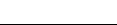 ICS  点击此处添加ICS号CCS  点击此处添加CCS号 DB11北京市XXXX年强制性/自愿性审核XXXX单位清洁生产审核报告（审核报告评估版本）“评估版”（申请评估报告）“评估修改版”（根据评估专家意见修改完善后报告）“报批版”（修改完善后并通过专家复审报告）带单位LOGO或标志性建筑的图片单位名称咨询机构名称审核报告提交时间20__年__月服务业单位联系人： 联系电话：邮箱： 咨询机构联系人： 联系电话：邮箱：姓名职务/职称部门签字姓名项目职务单位职务/职称清洁生产审核师培训证书号签字XXXX(服务业单位名称)承诺：我们对本报告的真实性和完整性负责，不存在弄虚作假内容。本报告的结果部分经审查同意后可以公开。（盖章）XXXX(咨询机构名称)承诺：我们对本报告的真实性和完整性负责。（盖章）    姓  名职  务部  门小组职务职  责工作阶段工作内容完成时间责任部门负责人审核准备预审核审  核方案的产生与筛选方案的确定方案实施持续清洁生产序号设备名称规格型号主要参数出厂时间投产时间原料名称主要成分使用环节/部位审核考察期消耗量（单位）审核考察期消耗量（单位）审核考察期消耗量（单位）原料名称主要成分使用环节/部位年年年单位名称许可证编号行业类别有效期限发证日期类别产污环节特征污染物收集方式处理/处置方式废水废水废水产生设施或环节主要污染物污染防治设施污染防治设施污染防治设施污染防治设施产生设施或环节主要污染物设施名称数量处理工艺处理能力年份监测点位污染物执行标准及级别排放浓度（mg/L）排放浓度（mg/L）年废水排放量（m3/a）年污染物排放量（t/a）排放去向检测报告编号年份监测点位污染物执行标准及级别监测值标准值年废水排放量（m3/a）年污染物排放量（t/a）排放去向检测报告编号类别产污环节特征污染物收集方式处理/处置方式废气废气废气产生设施或环节主要污染物污染防治设施污染防治设施污染防治设施污染防治设施产生设施或环节主要污染物设施名称数量处理工艺处理能力采样点污染物名称排放浓度（mg/m3）排放浓度（mg/m3）排放速率(kg/h)排放速率(kg/h)执行标准排气筒高度（m）废气排放量（m3/a）污染物排放量（kg/a）检测报告编号采样点污染物名称监测值标准值监测值标准值执行标准排气筒高度（m）废气排放量（m3/a）污染物排放量（kg/a）检测报告编号类别产污环节主要成分或物质处置方式贮存场所固体废物固体废物危险废物危险废物固体废物名称固体废物名称年年年年年年固体废物名称固体废物名称产生量（t/a）处置量（t/a）产生量（t/a）处置量（t/a）产生量（t/a）处置量（t/a）危险废物名称类别编号年年年年年年危险废物名称类别编号产生量（t/a）处置量（t/a）产生量（t/a）处置量（t/a）产生量（t/a）处置量（t/a）法规政策名称条款号主要内容不符合情况说明指标分类指标项现状值近期目标近期目标中（远）期目标中（远）期目标指标分类指标项现状值绝对量相对量绝对量相对量资源类指标能源类指标减排类指标其它类指标序号方案类型方案名称存在问题方案主要内容物料名称/用水类别/能源介质名称/污染物因子名称部位/环节影响因素影响因素影响因素影响因素影响因素影响因素影响因素影响因素物料名称/用水类别/能源介质名称/污染物因子名称部位/环节原辅料和能源服务流程设备过程控制服务/产品废物特性管理员工方案编号方案分类方案名称存在问题方案主要内容预计投资方案编号方案分类方案名称方案主要内容筛除原因（不可行原因）权重因素权重因素权重因素环境可行性经济可行性技术可行性可实施性总分(∑R×W）排序权重(W）权重(W）权重(W）总分(∑R×W）排序方案得分方案1R方案得分方案1R×W方案得分方案2R方案得分方案2R×W方案得分方案3R方案得分方案3R×W方案得分R=1-10方案得分R=1-10方案得分R=1-10方案得分R=1-10方案得分R=1-10方案得分R=1-10方案得分R=1-10方案得分R=1-10方案得分R=1-10方案编号方案分类方案名称投资完成时间 实施效果/预期效果（计算过程） 实施效果/预期效果（计算过程）方案编号方案分类方案名称投资完成时间环境效益经济效益方案分类数量方案数量投资金额环境效益汇总经济效益汇总无低费方案中高费方案指标分类指标项现状值审核期值近期/远期目标近期/远期目标方案成果方案成果近期/远期目标完成情况指标分类指标项现状值审核期值绝对量相对量绝对量相对量近期/远期目标完成情况节约资源类节约能源类污染物减排类其它类